ДИРЕКТОРУ И ЗАВУЧУ ШКОЛЫ	ДОЛЖНОСТНЫЕ ИНСТРУКЦИИ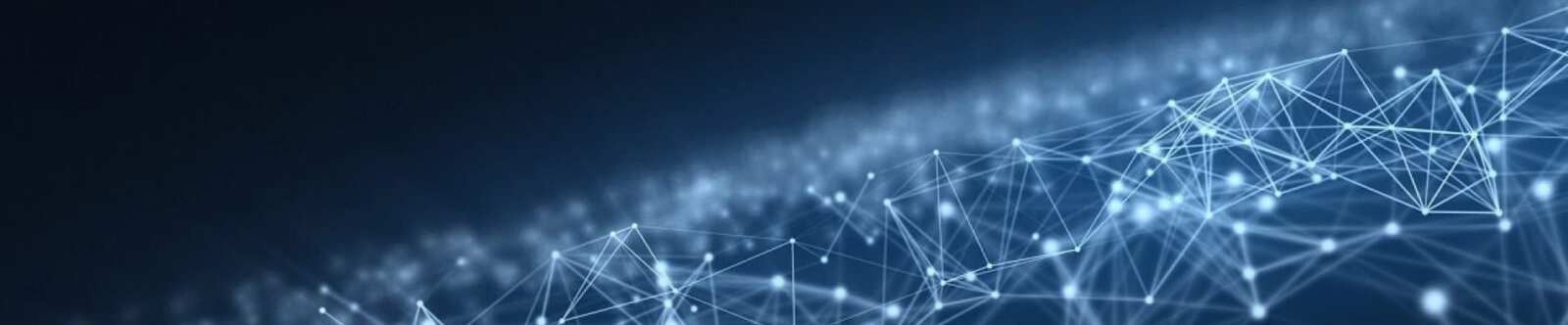 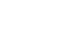 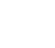 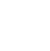 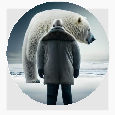 Должностная инструкция учителя географииОт Глеб Беломедведев АВГ 20, 2023	 #география, #директор, #должностная инструкция, #завуч, #скачатьбесплатно, #учитель  Время прочтения: 11 минут(ы)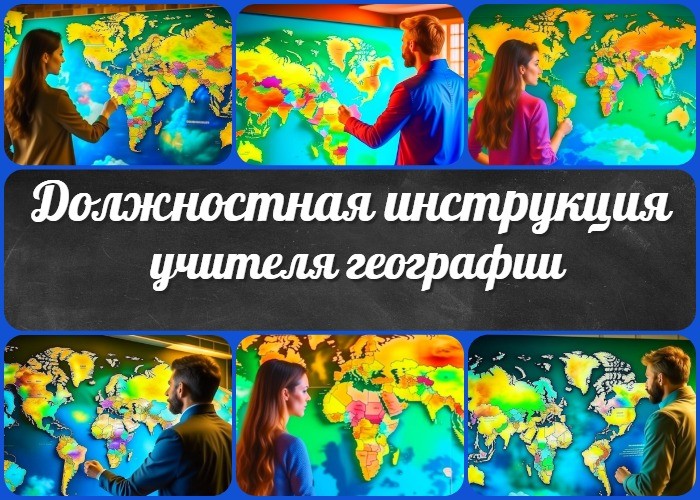 Вступление	Уважаемые директора и завучи по учебной работе образовательных учреждений!В современной образовательной среде роль учителя остается ключевой, и их вклад в формирование знаний, навыков и ценностей учащихся невозможно переоценить. В данной статье мы представляем примерную Должностную инструкцию для учителя географии, которая служит ориентиром для обеспечения качественного и эффективного педагогического процесса.Эта инструкция разработана в соответствии с общероссийскими нормативами, однако мы подчеркиваем, что каждая образовательная организация имеет свои особенности и требования. Ваше учреждение может самостоятельно корректировать данную инструкцию, адаптируя ее к специфике школы, лицея или гимназии.Данная статья призвана помочь вам более детально ознакомиться с ключевыми обязанностями, правами и ответственностью учителя географии, а также предоставить понимание того, как эффективно руководить учебным процессом в данной области. Надеемся, что эта информация поможет вам успешно справляться с профессиональными задачами и способствовать качественному образованию учащихся.Приятного чтения и успешной работы в образовательной среде!Должностная инструкция учителя географииОбщие положенияОпределение должности «Учитель географии»1.1 Под должностью «Учитель географии» понимается работник, ответственный за организацию и проведение образовательного процесса по предмету «География» в соответствии с установленными нормативами и требованиями, а также выполнение других связанных с учебной деятельностью функций.Задачи и обязанности учителя географииПланирование и проведение учебных занятий по географии, включая подготовку материалов и обеспечение интерактивности уроков.Разработка и адаптация учебных планов и программ в соответствии с планом школы и государственными стандартами.Проверка ученических работ, контроль успеваемости учащихся и выставление оценок в соответствии с установленными процедурами.Соблюдение школьного расписания и графика занятий, обеспечение своевременности проведения уроков.Участие в педагогических советах, методических объединениях, семинарах и тренингах для повышения качества образовательного процесса.Взаимодействие с родителями учеников, предоставление консультаций и информации о ходе учебного процесса.Организация и поддержка внешнего вида кабинета, обеспечение наличия необходимых урочных материалов и оборудования.Участие в работе по благоустройству и озеленению школьной территории в рамках учебных и внеклассных мероприятий.Квалификационные требованияОбразование и квалификацияУчитель должен иметь высшее образование в области географии или педагогики, подтвержденное дипломом университета или другого аккредитованного образовательного учреждения.Обязательно наличие педагогической квалификации, подтвержденной аттестатом или дипломом о прохождении педагогической подготовки, если таковое требуется законодательством.Знание и соблюдение всех законов, норм и стандартов, касающихся школьного процесса и должности учителя.Профессиональные навыки и знанияГлубокое знание предметной области географии, включая современные тенденции и достижения в этой области.Способность разрабатывать и применять современные методики обучения, включая интерактивные и информационные технологии.Умение оценивать и анализировать академический прогресс учащихся, выявлять и решать проблемы в обучении.Знание методов оценки и контроля знаний учеников и умение адекватно применять их в образовательном процессе.Способность работать в команде, участвовать в методической работе и взаимодействовать с коллегами по учебно-воспитательной деятельности.Коммуникативные навыкиВысокий уровень устной и письменной коммуникации для эффективного взаимодействия с учащимися, родителями и коллегами.Умение объяснять сложные концепции географии в доступной форме для учащихся.Способность слушать и понимать потребности и вопросы учащихся, а также предоставлять им необходимую обратную связь.Готовность и способность проводить родительские собрания и индивидуальные консультации для обсуждения академической успеваемости учащихся.ОбязанностиОбразовательная деятельностьПроведение учебных занятий по географии:Подготовка и проведение уроков в соответствии с учебной программой и планом. Использование разнообразных методов обучения и интерактивных техник для достижения максимального понимания материала учащимися.Поддержание интереса детей к изучению школьного предмета и развитие их аналитических и критических навыков.Разработка учебных планов и программ:Адаптация программных материалов в соответствии с потребностями и способностями учащихся.Создание разнообразных заданий и материалов для поддержки учебного процесса. Составление годовых планов и программ, включая выбор методик и ресурсов.Проверка учебных работ и контроль успеваемости:Систематическая проверка домашних заданий, тестов и других работ учеников. Оценка знаний и выставление оценок в соответствии с установленными критериями. Анализ успеваемости класса и индивидуальных учащихся, принятие мер для поддержки отстающих учеников.Организационная деятельностьСоблюдение расписания и графика занятий:Точное соблюдение школьного расписания и графика проведения уроков. Уведомление администрации о возможных изменениях или необходимости коррекции расписания.Участие в педагогических советах и семинарах:Активное участие в обсуждении методических вопросов и педагогических аспектов на педагогических советах и семинарах.Обмен опытом с коллегами и применение передовых педагогических практик в своей работе.Связь с родителями и консультативная помощь:Проведение родительских собраний и индивидуальных консультаций для обсуждения успеваемости и развития учащихся.Предоставление родителям информации о ходе обучения и результативности школьников.Организация и поддержка кабинета географии:Обеспечение наличия необходимых учебных материалов, карт, атласов и оборудования в кабинете.Поддержание порядка и чистоты в кабинете, обеспечение удобных условий для проведения уроков.Работа по благоустройству и озеленению школы:Организация и участие в мероприятиях по благоустройству и озеленению школьной территории.Вовлечение учащихся в экологические и географические проекты, способствующие улучшению школьной среды.ПраваУчастие в управлении организациейУчитель географии имеет право участвовать в обсуждении и принятии решений, связанных с образовательным процессом, на педагогических советах и административных совещаниях.Обеспечение рабочего места и условий трудаТребование обеспечения безопасных и здоровых условий труда, включая правильное оснащение кабинета и соблюдение норм охраны труда.Выбор методик и материалов для обучения:Право выбирать подходы, методики и материалы, которые считаются наиболее подходящими для достижения учебных целей.Участие в разработке программы развития:Возможность участвовать в разработке программ развития школы, в том числе в аспектах, касающихся образования по предметной области.Давать распоряжения учащимся:Право давать указания и распоряжения учащимся в рамках образовательного процесса и поддерживать дисциплину на уроках.Знакомство с решениями и жалобами:Возможность ознакомления с решениями администрации и возможность рассмотрения жалоб в соответствии с установленными процедурами.Предоставление предложений по улучшению:Право выносить предложения и идеи по улучшению образовательного процесса, методической работы и организации работы школы.Повышение квалификации и аттестация:Возможность проходить курсы повышения квалификации и аттестацию для дальнейшего профессионального развития.Защита профессиональной чести:Право требовать защиты своей профессиональной чести и репутации от клеветы и необоснованных обвинений.Конфиденциальность служебного расследования:Право на конфиденциальность в случае участия в служебных расследованиях.Защита интересов в дисциплинарном расследовании:Право на защиту интересов и представление своих аргументов при проведении дисциплинарного расследования.Награды и социальные гарантии:Право на получение наград и поощрений за выдающиеся достижения в педагогической деятельности, а также наличие социальных гарантий, предоставляемых в соответствии с законодательством.ОтветственностьОтветственность за выполнение образовательных программ:Обязанность следить за тем, чтобы образовательные программы по предмету соответствовали государственным стандартам и учебному плану, а также эффективно и качественно реализовывались в процессе обучения.Ответственность за здоровье и безопасность учащихся:Забота о безопасности учащихся во время проведения занятий, экскурсий и других школьных мероприятий, предотвращение возможных опасных ситуаций.Ответственность за проверку работ и оценки:Обязанность проверять работы учеников и выставлять им оценки с учетом установленных критериев, справедливо оценивать знания и усилия каждого ученика.Ответственность за соблюдение норм и прав учеников:Обязанность обеспечивать уважение к правам и достоинству каждого ученика, создавать безопасную и недискриминационную образовательную среду.Ответственность за оказание первой помощи:Обязанность предоставить первую помощь учащимся в случае возникновения медицинских проблем или несчастных случаев в рамках своих возможностей и компетенции.Ответственность за соблюдение правил безопасности:Соблюдение всех установленных правил безопасности в учебном процессе, включая использование оборудования, проведение практических занятий и т.д.Ответственность за контроль соблюдения правил на занятиях:Обязанность поддерживать дисциплину и контролировать соблюдение правил поведения на уроках, поддерживая спокойную и продуктивную образовательную атмосферу.Ответственность за проведение инструктажей по охране труда:Проведение инструктажей по охране труда учащихся перед проведением практических работ, а также участие в обеспечении безопасных условий для занятий.Ответственность за материальный ущерб:Обязанность следить за оборудованием и материалами в кабинете географии, а также заботиться о их бережном обращении для предотвращения возможных повреждений и ущерба.Взаимоотношения с образовательным учреждениемПродолжительность рабочего времени и нормы часов:Соблюдение установленной продолжительности рабочего времени, включая подготовку к урокам, проверку работ, участие во внеклассных мероприятиях и другие обязанности.Планирование деятельности и учебные планы:Создание и актуализация планов, в том числе определение последовательности и содержания тем по этой дисциплине в соответствии с образовательными стандартами и программами.Работа во время каникул и график работы:Участие в организации дополнительных занятий, кружков и других мероприятий во время каникул, а также соблюдение установленного графика работы.Замена отсутствующих преподавателей:Возможность замещать других учителей географии, если они временно отсутствуют по какой-либо причине.Получение информации нормативного характера:Обязанность ознакомления с изменениями в законодательстве, образовательных стандартах и требованиях, связанных с обучением географии.Обмен информацией с администрацией и родителями:Участие в родительских собраниях, консультациях и взаимодействие с администрацией для обсуждения вопросов, связанных с учебным процессом.Информирование об инфекционных и аварийных случаях:Осведомление администрации об инфекционных случаях среди учащихся и принятие соответствующих мер для предотвращения распространения заболеваний.Сообщение полученной информации администрации:Предоставление администрации школы информации о событиях, изменениях или ситуациях, которые могут повлиять на процесс обучения учеников.Персональная ответственность за материальные ценности:Бережное обращение с материальными ценностями, оборудованием и школьными материалами в кабинете, а также ответственность за сохранность оборудования и материалов, используемых в учебных целях.Заключительные положенияОзнакомление с должностной инструкцией: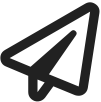 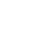 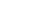 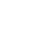 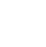 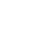 Обязанность ознакомиться с данной должностной инструкцией и полностью понять все ее пункты, обязанности, права и ответственности, связанные с выполнением работы учителя географии.Хранение экземпляров инструкции:Право и обязанность сохранять на хранение личный экземпляр данной должностной инструкции для возможности обращения к ней в любой момент.Подтверждение ознакомления подписью:Обязанность подтвердить ознакомление с данной должностной инструкцией путем подписания соответствующего документа, удостоверяющего, что учитель ознакомился с ее содержанием и согласен с выполнением указанных обязанностей и прав. Слова ассоциации (тезаурус) к уроку: глобус, карта, наука, земной шар, правила, руководство, указание, памятка При использовании этого материала в Интернете (сайты, соц.сети, группы и т.д.) требуется обязательная прямая ссылка на сайт newUROKI.net. Читайте "Условия использования материалов сайта"От Глеб Беломедведев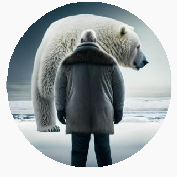 Глеб Беломедведев - постоянный автор и эксперт newUROKI.net, чья биография олицетворяет трудолюбие, настойчивость в достижении целей и экспертность. Он обладает высшим образованием и имеет более 5 лет опыта преподавания в школе. В течение последних 18 лет он также успешно работает в ИТ-секторе. Глеб владеет уникальными навыками написания авторских конспектов уроков, составления сценариев школьных праздников, разработки мероприятий и создания классных часов в школе. Его талант и энтузиазм делают его неотъемлемой частью команды и надежным источником вдохновения для других.КОНСПЕКТЫ УРОКОВКонспекты уроков для учителя АлгебраАнглийский язык Астрономия Библиотека БиологияГеография 5 класскласскласскласскласскласс ГеометрияДиректору и завучу школы Должностные инструкцииИЗОИнформатика ИсторияКлассный руководитель 5 класскласскласскласскласскласскласс Профориентационные урокиМатематика Музыка Начальная школа ОБЖОбществознание Право ПсихологияРусская литература Русский язык Технология (Труды)Физика Физкультура ХимияЭкология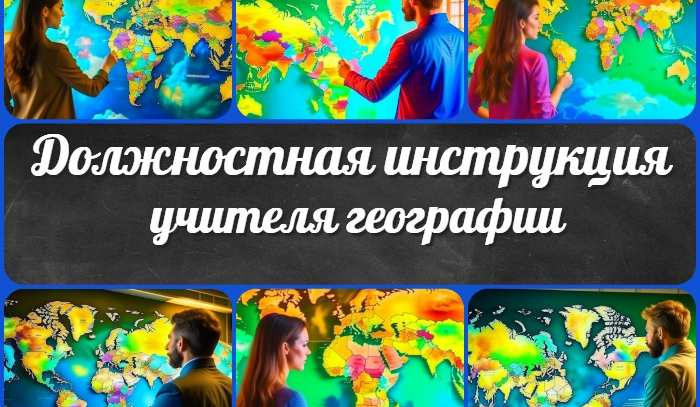 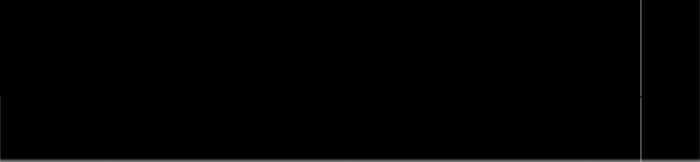 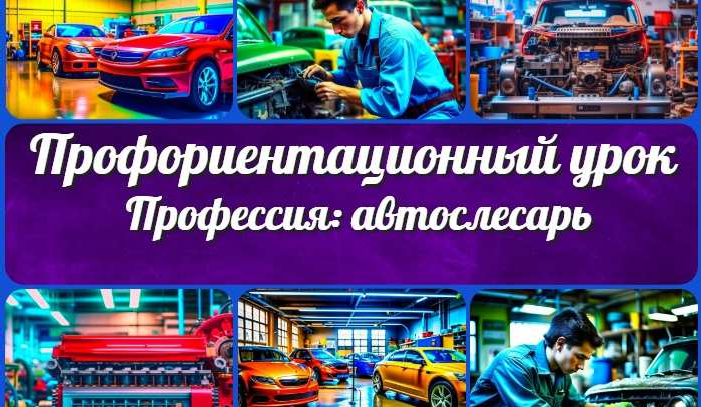 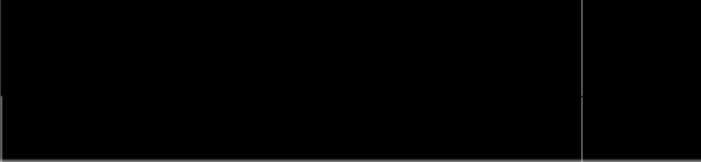 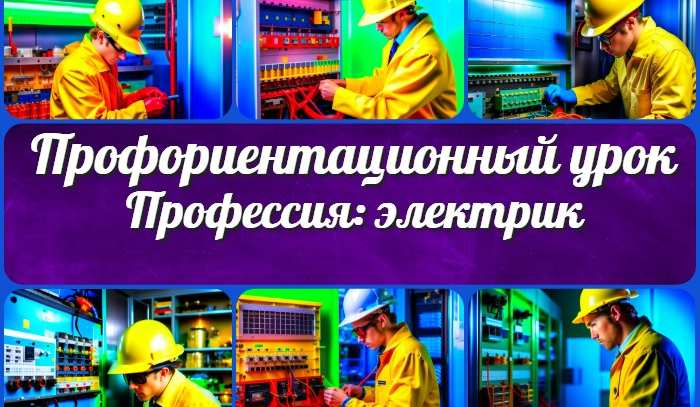 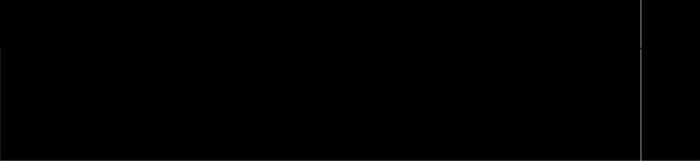 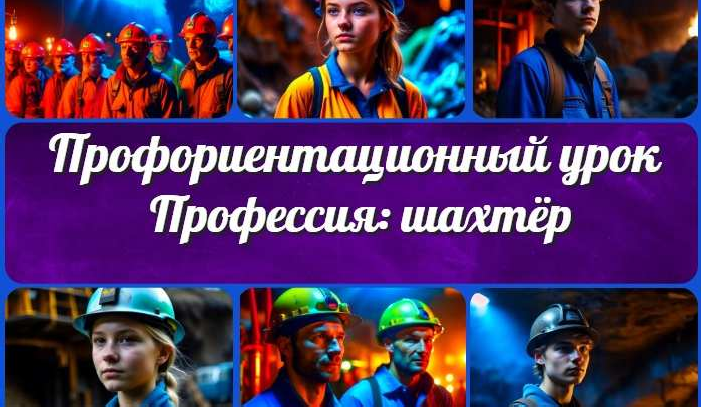 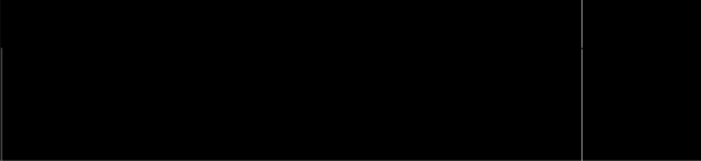 